Załącznik Nr 3 do SIWZOŚWIADCZENIE WYKONAWCYSKŁADANE DO POSTĘPOWANIA W SPRAWIE UDZIELENIA ZAMÓWIENIA PUBLICZNEGOCzęść I:Informacje dotyczące instytucji zamawiającej i postępowania o udzielenie zamówienia1. Nazwa, adresy i dane kontaktowe instytucji zamawiającejNazwa: Gmina Chmielnik, Plac Kościuszki 7, 26-020 Chmielniktelefon: 41 354 -32-73, faks  41 354 32 73e-mail: umig@chmielnik.com; renata.cwiek@chmielnik.com  2. Tytuł zamówienia: „Rozbudowa i modernizacja wielorodzinnego budynku socjalnego przy ul. Mielczarskiego w Chmielniku”3. Nr nadany sprawie przez Zamawiającego: IPS.271.54.2019Część II:Informacje dotyczące wykonawcyA: Informacje na temat Wykonawcy:a) Nazwa Wykonawcy: ……………………………………………b) Osoba wyznaczona do kontaktów: …………………………………………telefon: …………………… faks …………e-mail: …………………………B: Informacje na temat przedstawicieli prawnych WykonawcyProszę podać imię i nazwisko (imiona i nazwiska) oraz adres (-) osoby (osób) upoważnionych do prawnego reprezentowania wykonawcy na potrzeby niniejszego postępowania o udzielenie zamówienia:a) Imię i nazwisko: ……………………………………………………………………………b) Stanowisko/Działający jako: ……………………………………..……………c) telefon: …………………………………………………….d) e-mail: …………………………………………………...Część III:OŚWIADCZENIE WYKONAWCYskładane na podstawie art. 25a ust. 1 ustawy z dnia 29 stycznia 2004 r. Prawo zamówień publicznych (dalej jako: ustawa Pzp)DOTYCZĄCE PRZESŁANEK WYKLUCZENIA Z POSTĘPOWANIANa potrzeby postępowania o udzielenie zamówienia publicznego pn. „Rozbudowa 
i modernizacja wielorodzinnego budynku socjalnego przy ul. Mielczarskiego 
w Chmielniku” prowadzonego przez Gminę Chmielnik oświadczam co następuje:OŚWIADCZENIA DOTYCZĄCE WYKONAWCY:1. Oświadczam, że nie podlegam wykluczeniu z postępowania na podstawie art. 24.ust. 1 pkt. 12-23 ustawy Pzp.2. Oświadczam, że nie podlegam wykluczeniu z postępowania na podstawie art. 24 ust. 5 ustawy Pzp.……………………        ……………….. r.miejscowość data…………….…………………                                                                                                                      PodpisOświadczam, że zachodzą w stosunku do mnie podstawy wykluczenia z postępowania na podstawie art. ………………... ustawy Pzp (podać mającą zastosowanie podstawę wykluczenia spośród wymienionych w art. 24 ust. 1 pkt 13-14, 16-20 lub art. 25 ust. 5 Pzp). Jednocześnie oświadczam, że w związku z ww. okolicznością, na podstawie art. 24 ust. 8 Pzp podjąłem następujące środki naprawcze:…………………………………………………………………………………………………………………………………………………………………………………………………………………………………………………      ……………….. r.miejscowość data……………………………………                                                                                                              podpisOŚWIADCZENIA DOTYCZĄCE PODMIOTU, NA KTÓREGO ZASOBY POWOJUJE SIĘ WYKONAWCA:Oświadczam, że następujący/e podmioty, na którego/ych zasoby powołuję się w niniejszympostępowaniu, tj: ……………………………………………………………………………..( Podać pełną nazwę/firmę, adres a także w zależności od podmiotu NIP/PESEL, KRS/CEiDG)  nie podlega/ją wykluczeniu z postępowania o udzielenie zamówienia.……………………           ……….…….. r.miejscowość data……………………………………                                                                                                     PodpisOŚWIADCZENIE DOTYCZĄCE PODWYKONAWCY NIEBĘDĄCEGO PODMIOTEM, NA KTÓREGO ZASOBY POWOŁUJE SIĘ WYKONAWCA:Oświadczam, że następujący/e podmioty, będący/e podwykonawcą/ami: …………………………………………………………………………………………………(podać pełną nazwę/firmę, adres, a także w zależności od podmiotu: NIP/PESEL, KSR/CEiDG), nie podlegają wykluczeniu z postępowania o udzielenie zamówienia.…………………….…….. r.miejscowość data……………………………………                                                                                                               podpisOŚWIADCZENIE DOTYCZĄCE PODANYCH INFORMACJI:Oświadczam, że wszystkie informacje w powyższych oświadczeniach Części III są aktualne 
i zgodne z prawdą oraz zostały przedstawione z pełna świadomością konsekwencji wprowadzenia zamawiającego w błąd przy przedstawieniu informacji.Oświadczam, że jestem/śmy w stanie, na żądanie i bez zwłoki przedstawić zaświadczenia i inne rodzaje dowodów wymagane w SIWZ na potwierdzenie spełnienia warunków udziału i nie podleganiu wykluczeniu z postępowania, z wyjątkiem przypadków, w których zamawiający ma możliwość uzyskania odpowiednich dokumentów potwierdzających bezpośrednio za pomocą bezpłatnej krajowej bazy danych w dowolnym państwie członkowskim.…………………….. r.miejscowość data……………………………………                                                                                                          podpisCzęść IV:OŚWIADCZENIE WYKONAWCYSkładane na podstawie art. 25a ust. 1 ustawy z dnia 29 stycznia 2004 r. Prawo zamówień publicznych (dalej jako: ustawa Pzp)DOTYCZĄCE SPEŁNIENIA WARUNKÓW UDZIAŁU W POSTĘPOWANIUNa potrzeby postępowania o udzielenie zamówienia publicznego pn.: „Rozbudowa 
i modernizacja wielorodzinnego budynku socjalnego przy ul. Mielczarskiego 
w Chmielniku” prowadzonego przez Gminę Chmielnik oświadczam co następuje:INFORMACJA DOTYCZĄCA WYKONAWCY:Oświadczam, że spełniam warunki udziału w postępowaniu określone przez Zamawiającego 
w SIWZ Rozdział V ust. 2 pkt 2.2 (sytuacja ekonomiczna lub finansowa) oraz pkt 2.3 zdolność techniczna i zawodowa p-pkt a) doświadczenie zawodowe, p-pkt b) potencjał techniczny, p-pkt c) kadra techniczna(wskazać dokument i właściwą jednostkę redakcyjną dokumentu, w której określono warunkiudziału w postępowaniu).………………………….. r.miejscowość data……………………………………                                                                                                                podpisINFORMACJA W ZWIĄZKU Z POLEGANIEM NA ZASOBACH INNYCH PODMIOTÓW:Oświadczam, że w celu wskazania spełnienia warunków udziału w postępowaniu, określonych przez zamawiającego w SIWZ Rozdział V ust. 2 pkt 2.2 (sytuacja ekonomiczna lub finansowa) oraz pkt 2.3 zdolność techniczna lub zawodowa p-pkt a) doświadczenie zawodowe, p-pkt b) potencjał techniczny, p-pkt c) kadra techniczna(wskazać dokument i właściwą jednostkę redakcyjną dokumentu, w której określono warunkiudziału w postępowaniu), polegam na zasobach następującego/ych podmiotu/ów: ……………………………………………………………………………………………………………………………………………………………………………………………………w następującym zakresie: ……………………………………………………………………………………………………………………………………………………………………………………………………(wskazać podmiot i określić odpowiedni zakres dla wskazanego podmiotu).……………………….. r.miejscowość data……………………………………                                                                                                              podpisOŚWIADCZENIE DOTYCZĄCE PODANYCH INFORMACJI:Oświadczam, że wszystkie informacje w powyższych oświadczeniach Części IV są aktualne 
i zgodne z prawdą oraz zostały przedstawione z pełna świadomością konsekwencji wprowadzenia zamawiającego w błąd przy przedstawieniu informacji.Oświadczam, że jestem/śmy w stanie, na żądanie i bez zwłoki przedstawić zaświadczenia i inne rodzaje dowodów wymagane w SIWZ na potwierdzenie spełnienia warunków udziału i nie podleganiu wykluczeniu z postępowania, z wyjątkiem przypadków, w których zamawiający ma możliwość uzyskania odpowiednich dokumentów potwierdzających bezpośrednio za pomocą bezpłatnej krajowej bazy danych w dowolnym państwie członkowskim.……………………………………     ………………….. r.miejscowość data……………………………………                                                                                                          podpis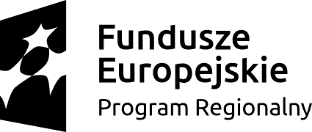 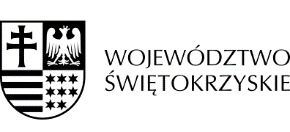 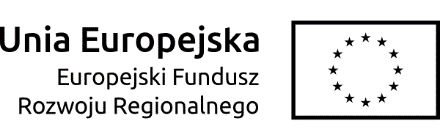 